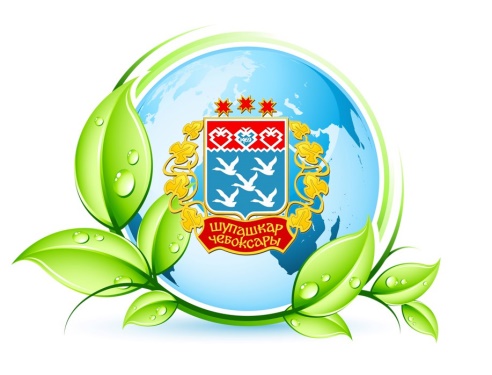 ПОЛОЖЕНИЕ городского  конкурса рисунков «Мусор... что с ним делать?»Организаторы конкурсаОрганизатором конкурса является МБУ «Управление экологии города Чебоксары». Общие положения.Городской  конкурс  рисунков «Мусор... что с ним делать?»- это  конкурс,  который направлен  на популяризацию идеи раздельного сбора отходов и привлечения внимания детей и молодежи  на вторичное использование сырья.Цель конкурса: - формирование экологической культуры среди подрастающего поколения;-приобщение детей  к раздельному  сбору отходов;-внедрение принципов грамотной утилизации отходов и вторичной переработки материалов. Задачи Конкурса:знакомство учеников общеобразовательных школ с проблемами отходов в  России и Чувашской Республике;воспитание экологического самосознания детей и молодёжи, понимание важности проблемы утилизации опасных отходов, раздельного сбора мусора и защиты окружающей среды в целом;развитие чувства бережного, заботливого отношения к окружающей природной среде;выявление и поддержка творческой инициативы детей.3. Участники  Конкурса.В конкурсе могут принять участие учащиеся  СОШ  г.Чебоксары. Конкурс проводится в 2-х возрастных категориях: - 7 – 11 лет; - 12 -17 лет. 4. Порядок и сроки проведения КонкурсаДля участия в конкурсе необходимо предоставить оригинал рисунка или  его сканированную копию. К рисунку необходимо приложить печатный текст – краткую характеристику изображения. Оригинал работы необходимо доставить по адресу: г.Чебоксары, пр.Мира, 90, корп.2, кааб.406 (отдел экологии).Сканированную копию рисунка с краткой характеристикой отправить на адрес электронной почты: ekologia-cheb@mail.ru в теме письма указать: Конкурс «Мусор... что с ним делать?».Работы принимаются с 17 декабря 2018 г. по 21 января 2019 г. Подведение итогов проводится 31 января  2019 г.5. Требования к конкурсным работам: 1) Рисунок должен быть выполнен на листе альбома для рисования, текст с краткой характеристикой пишется на одной стороне листа формата А4, книжная ориентация, кегль 14, вид шрифта – Times New Roman, межстрочный интервал – 1,5;2) Работа должна быть подписана на листе с краткой характеристикой по следующей форме: 	6. Критерии оценивания работ1) соответствие работы обозначенным в настоящем положении требованиям; 2) красочность, оригинальность, аккуратность, творческий подход к конкурсной работе.3) креативные идеи вторичного использования отходов.7. Подведение итогов и награждение.В каждой возрастной категории будут определены победители. Итоги конкурса будут объявлены 01 февраля 2019 года  на официальном сайте МБУ «Управление экологии г.Чебоксары». О дате награждения победителей грамотами и призами будет сообщено дополнительно. Все участники конкурса получат сертификаты участия в городском конкурсе «Мусор... что с ним делать?».Название рисунка Имя и фамилия автора Образовательное учреждение, класс Возраст Контактные данныеКраткая характеристика рисунка.